Проект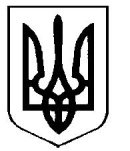 УкраїнаВерховинська селищна рада Верховинського району Івано-Франківської областівосьмого скликання  позачергова тридцять третя  сесіяВИПИСКА ІЗ РІШЕННЯ       від 29.12.2023 року          			                                                  смт Верховина       №____-33/2023Про внесення змін до бюджетуВерховинської селищної територіальної  громади на 2024 рік(код бюджету 0954300000)Керуючись Бюджетним кодексом України, Законом України «Про місцеве самоврядування в Україні», рішеннями сесій: Білоберізької сільської ради від 21.12.2023р. № 974-31/2023 «Про бюджет Білоберізької сільської територіальної громади на 2024 рік», Надвірнянської міської ради від 21.12.2023р. «Про бюджет Надвірнянської міської територіальної громади на 2024 рік», Зеленської сільської ради від 19.12.2023р. №27-1/2023 «Про бюджет Зеленської сільської територіальної громади на 2024 рік», рішенням сесії селищної ради від 14.12.2023 року № 435-32/2023 «Про бюджет Верховинської селищної територіальної громади на 2024 рік», враховуючи протокол комісії селищної ради з питань соціального захисту, фінансів, бюджету, планування соціально-економічного розвитку, інвестицій, міжнародного співробітництва та у справах учасників АТО від 27.12.2023 року № 19, селищна рада ВИРІШИЛА:Внести зміни до додатків 1,3,5, рішення селищної ради від 14.12.2023 року №435-32/2023 «Про бюджет Верховинської селищної територіальної громади на 2024 рік»: 1. Збільшити обсяг дохідної частини загального фонду  бюджету селищної територіальної громади за кодом класифікації доходів 41053900 «Інші субвенції з місцевого бюджету» в сумі 691 300,00 гривень (за рахунок коштів, що передаються із бюджетів територіальних громад, а саме: Білоберізької сільської територіальної громади в сумі 200 000,00 гривень, Зеленської сільської територіальної громади – 241 300,00 гривень, Надвірнянської міської територіальної громади - 250 000,00 гривень).2. Збільшити видаткову частину загального фонду бюджету селищної територіальної громади в сумі 691 300,00 гривень для спрямування головним розпорядникам бюджетних коштів селищного бюджету:   Верховинській селищній раді в сумі 596 300,00 гривень за:- КПКВК 0112111 КЕКВ 2610 в сумі 89 300,00 гривень (для КНП «Верховинський центр ПМСД» Верховинської селищної ради;- КПКВК 0110150 КЕКВ 2111 в сумі 18 000,00 гривень, КЕКВ 2120 в сумі 4 000,00 гривень (для трудового архіву);- КПКВК 0113104 КЕКВ 2111 в сумі 460 000,00 гривень, КЕКВ 2120 в сумі 25 000,00 гривень (для Територіального центру соціального обслуговування Верховинської селищної ради;   Відділу культури за КПКВК 1011080 КЕКВ 2111 в сумі 78 000,00 гривень, КЕКВ 2120 в сумі 17 000,00 гривень(для школи мистецтв Верховинської селищної ради).3.  Фінансовому управлінню Верховинської селищної ради (С.Блищук) внести зміни до розпису бюджету Верховинської селищної територіальної громади на 2024 рік за програмною та економічною класифікацією доходів та видатків бюджету селищної територіальної громади.4.  Контроль за виконанням рішення покласти на  постійну комісію з  питань соціального захисту, фінансів, бюджету, планування соціально-економічного розвитку інвестицій, міжнародного співробітництва та у справах учасників АТО (Я.Стефурак).Селищний голова                                                        Василь МИЦКАНЮКСекретар ради                                                              Петро АНТІПОВ